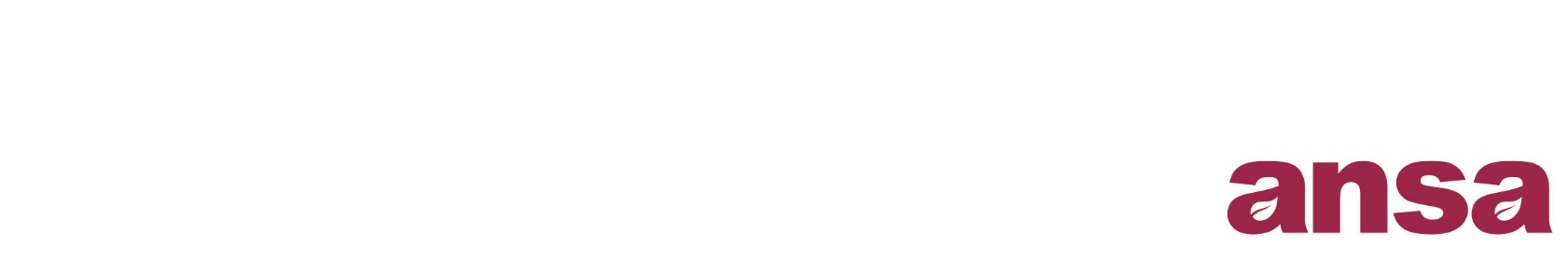 CONFIDENTIAL JOB APPLICATION FORMPlease complete all sections of the form using black ink or type.The outside pages of this application form (which contain all your personal details and the Equal opportunities information) will be detached and retained in HR.  This ensures that your application is dealt with objectively. Please complete these pages even if you are also submitting a CV.Job Application FormCVs will only be accepted in place of pages 3, 4, 5 and 6 if the information requested in these sections is covered.  Please write the reference number at the top of your CV.  You should not include the equal opportunities information on your CV.DIVERSITYWe are committed to equality of opportunity for everyone.  To assess whether our Diversity policy is effective, we need to monitor it and to do this we need the information requested below.  We can then compare the success rates of different groups at both the shortlisting and appointment stages to ensure that unfair discrimination is not taking place. This will also enable us to comply with our obligations under current legislation.Data Protection ActInformation from this form will be processed in accordance with the Data Protection Act 2018.  In signing it you agree to this data being held and processed and if appointed to the job you also agree to further personal information, including sensitive data (e.g. bank details, medicals, etc) being held and processed by Ansa Environmental Services Ltd in accordance with the Act.Vacancy DetailsTitle of job applied for:                                       Ref:      Where did you first see the advertisement for this job?       Personal DetailsMr/Mrs/Miss/Ms/Dr First Names:Known as: Surname:                               NI Number:      Previous Surname(s):      Address:            Postcode:        Telephone NumbersHome:       			Work:       May we contact you at work? Yes NoMobile:      		E-mail address:       ReferencesPlease provide a referee ideally your present or most recent employer.  For internal candidates, references are to be provided by current line managers.  Please nominate who that is under present/most recent employer.Please note that Ansa reserves the right to contact any organisation at anytime during the recruitment process that you have listed as your current or previous employer, or educational provider. Present/most recent employer*Organisation:      Name:        Role in Organisation:      Address: 	     Postcode: 	     Phone No:      E-mail:      In what capacity does the referee know you?Previous employer/otherOrganisation:      Name:      Occupation:      Address:	     Postcode: 	     Phone No:      E-mail:      In what capacity does the referee know you?Employer/former employer   Colleague/former colleague or manager but the reference is given on a personal basis Personal  Employer/former employer    Colleague/former colleague or manager but the reference is given on a personal basis   Personal  Title of job applied for:      Ref:      Name:      Current/Most Recent AppointmentTitle of current Job:Current Employer:Employer Address:Permanent or temporary contract:Start Date:Salary Range:Current Salary: £     Notice Required:Relevant Knowledge, Experience and SkillsBrief details of relevant knowledge, experience and skills for the role you are applying for:Relevant TrainingBrief details and dates of any training courses attended, excluding further education which are relevant to the role you are applying for:Current Memberships of Institutions or Professional BodiesPlease state level of membership, i.e. Graduate, Fellow, and membership number.Employment History(Most recent first)Name of Employer, Type of Business and Job TitleDutiesPeriod Employed & Reason for LeavingRelationship to Employees or Representatives of Ansa Environmental Services LtdIf you have any personal relationship to any employee or representative of Ansa Environmental Services Ltd, please give their name and relationship.  Name                                         Relationship	     Work location	                  Job Title:      Education and trainingPlease give details of schools and colleges attended from age eleven, including part-time education and other courses.Secondary education(name and town of school)Datesfrom / toQualifications gained or for which you are studyingGrade attainedEducation and training after school (name and town of college/university)Other InformationAdditional skills e.g. languages sign language, keyboard skills.      Do you have a valid driving licence?	Yes		No	If yes, please state type of licence	________________________________________________Does your licence have any endorsements or penalty points?	Yes		No	 If yes, please give details _______________________________________________________________Supporting InformationPlease use this section to explain why you are applying for the job.  Concentrate on how your experience, training and personal qualities match the requirements of the job description and person specification.The information below will be used only for monitoring purposes and not in the selection process.  Please tick correct boxes:Gender: 	Male                  Female   		 Marital Status: 	Married             Civil Partnership                 Single    Date of Birth:                                     Age:           Please indicate your ethnic originWhite:			Mixed:					AsianWhite British    		Mixed White/Black Caribbean		Indian	   	   White Irish       		Mixed White/Black African 			Pakistani	   Any other White		Mixed White/Asian				Bangladeshi	   				 Other Mixed					Other Asian	   Black or Black British:	Other:Black Caribbean		 Chinese				Black African			 Gypsy/Traveller			Other Black			  Other				Nationality ( Please State)        How would you define your sexual orientation?Bisexual  	   Gay  	   Heterosexual  	            Lesbian  	    Prefer not to say   What is your religious belief?Buddhist   	Christian  	 Hindu              Jewish  	 Muslim 	  Sikh No religion 	Other (please specify)__________________         Prefer not to say  Disability:  The Disability Discrimination Act of 1995 made it unlawful for employers to discriminate against their employees who are disabled and places a duty on the employer to make reasonable adjustments to enable the employee to undertake the work.  The definition in the Act is "People with disabilities are individuals who have, or have had, a physical or mental impairment which has a substantial and long term effect on his or her ability to carry out normal day to day activities".  If you do consider yourself to be disabled under the definition in the Act, please indicate this, even if you do not currently need any adjustments to undertake your job.Do you consider yourself to have a disability?	Yes		No	Please tell us about any adjustments we may need to make to assist you at interviewPlease tell us if there are any dates when you will not be available for interview  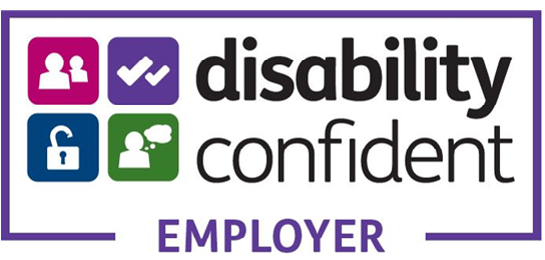 Have you any unspent convictions?  If so please give details.If between the completion of this application form and taking up a job with Ansa Environmental Services Ltd you are convicted of a criminal offence you must inform the organisation of this. Failure to do so may result in disciplinary action being taken against you and your contract terminated.The Rehabilitation of Offenders Act (only complete this section if instructed to do so on the Job Description and Person Specification enclosed with this form)The Rehabilitation of Offenders Act allows for a person who has been convicted of a criminal offence involving a sentence of not more than 2½ years imprisonment and who has since lived trouble free for a specified period of time (related to the severity of the offence) to be treated as if the offence, conviction or sentence had never occurred.  This is known as a spent conviction*.The job for which you are applying is one of those to which the provisions of the above Act in relation to spent convictions*, do not apply.  You must, therefore, disclose whether you have any previous convictions*, whether or not they are spent.Should you identify that you have a criminal conviction*, this will be discussed in confidence at interview.  However you should note that only convictions* that are relevant to the job in question will be taken into account.Do you have any convictions, cautions, reprimands or final warnings that are not "protected" as defined by the Rehabilitation of Offenders Act 1974 (Exceptions) Order 1975 (as amended in 2013) by SI 2013 1198?Yes		No	Please Note before CompletingCertain spent convictions* are 'protected' and are not subject to disclosure to employers, and cannot be taken into account by a recruitment manager. Guidance and criteria on the filtering of these convictions* can be found at the following link; please read before completing this question:  http://www.legislation.gov.uk/uksi/2013/1198/pdfs/uksi_20131198_en.pdf*including cautions, reprimands or warningsIf yes please state:      If you do not disclose any conviction* you have it could lead to your application being rejected, or, if you are appointed, may lead later to your dismissal.People who have convictions* will be treated fairly and given every opportunity to establish their suitability for the job.Any information that you give will be kept in strict confidence and will be used only in respect of your application for this job.As part of the recruitment process we will check our records for information we hold about you in relation to your suitability for the post for which you have applied.Disclosure and Barring ServiceSuccessful applicants will be asked to apply for a Criminal Record Check (Disclosure) from the Disclosure and Barring Service.Please check the Job Description and Person Specification to identify the level of check required for the position for which you are applying.A copy of the Disclosure and Barring Service Code of Practice is available on request.Further information about the Disclosure process can be found at https://www.gov.uk/government/organisations/disclosure-and-barring-serviceI certify that the details on this application form and any supplementary information attached are true as far as I know.  I understand that if I give false information or withhold relevant information, it could result in my dismissal.Signed  	                                                                                                   Date	     